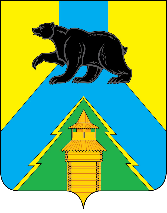 Российская ФедерацияИркутская областьУсть-Удинский районМЭРРАСПОРЯЖЕНИЕ«22» января 2024 г.  № 26п. Усть-УдаО внесении изменений в распоряжение от 21.12.2022 г. №769 «Об утверждении перечня главных администраторов доходов бюджета муниципального образования «Усть-Удинский район»1. Внести в перечень главных администраторов доходов бюджета Усть-Удинского района (далее – перечень) следующие изменения:1.1 Дополнить перечень главных администраторов доходов бюджета следующим КБК:Финансовое управление администрации Усть-Удинского района2. Распоряжение вступает в силу со дня его официального опубликования.Мэр Усть-Удинского района                                                         С.Н. Чемезов 99221805010050000150992219257500500001509922 18 05010 05 0000 150Доходы бюджетов муниципальных районов от возврата бюджетными учреждениями остатков субсидий прошлых лет9922 19 25750 05 0000 150Возврат остатков субсидий на реализацию мероприятий по модернизации школьных систем образования из бюджетов муниципальных районов